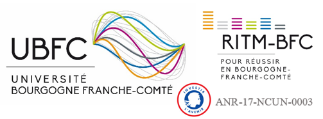 Objectif de l’aide à la mobilité pour un stage de recherche à l’étranger en licence (ou équivalent) RITM-BFC :Le projet « Réussir – Innover – Transformer – Mobiliser en Bourgogne Franche-Comté » / RITM-BFC (*) soutient en 2019-2020 la mobilité des étudiants de licence (ou équivalent) au sein de l’université de Bourgogne, de l’université de Franche-Comté ou de l’UTBM souhaitant découvrir le monde de la recherche dans un environnement international, en proposant des bourses de mobilité pour des stages dans des laboratoires de recherche (publics ou privés) à l’étranger.Son but est de proposer des parcours en licence qui renforcent le lien formation-recherche en permettant aux étudiants : de découvrir l’activité de recherche en immersion en laboratoire, d’avoir une expérience à l’international, de leur donner l’ambition de poursuivre en Master.(*) https://www.ubfc.fr/excellence/ritm-bfcPour les universités : cette action s’adresse aux étudiants au niveau licence ou équivalent (IUT, etc.) qui se questionnent encore sur leur poursuite d’étude.Pour les écoles : l’objectif est de promouvoir les parcours ingénieur-docteur en encourageant en tout début de cycle ingénieur les stages dans les laboratoires de recherche à l’international.Détail de l’offre :Le lauréat bénéficiera d’une aide à la mobilité sortante de 800 €, préférentiellement en dernière année de licence (ou équivalent) ou en stage niveau technicien en école d’ingénieur.En 2019-2020, dans le cadre du levier 3 de RITM BFC « Renforcement des liens formation-recherche », un soutien financier est proposé à 15 étudiants. N.B. : Le montant total de l’action s’élève dans une première phase transitoire à 12 k€ pour l’année 2019-2020, avec 5 bourses par établissement (uB, UFC et UTBM).Critères d’éligibilité - aide la mobilité stage de recherche en licence RITM-BFC:Préparer un diplôme de licence ou équivalent (IUT) qui propose un stage en fin d’étude, optionnel ou obligatoire. Les Unités d’Enseignement libres « stages » sont aussi éligibles.        ou bien Être inscrit en école d’ingénieur. N.B. : l’aide est cumulable avec d’autres bourses, au cas par cas en fonction des financements déjà obtenus (ISITE BFC…). Vu le nombre restreint d’aides attribuées cette année, le nombre de bourse sera limité par mention de licence (ou équivalent).Critères de sélection :Motivation pour une immersion en laboratoire de recherche (public ou privé) à l’international.Résultats académiques du candidat et projet de poursuite d’étude en master.Qualité du projet scientifique associé à la mobilité dans le laboratoire visé.Modalités de candidature :Documents à fournir : Formulaire de renseignements (annexe 1)Projet de mobilité (annexe 2) de maximum 1 page, rédigé en français ou en anglais qui détaille la motivation, l’objectif de la mobilité, le projet de recherche associé, les partenariats, les co-financements éventuels, la période et la durée de la mobilité.Lettre de motivation, précisant les objectifs d’une poursuite d’études en master pour les licences ou écoles d’ingénieur.  Curriculum Vitae, rédigé en anglais ou en français. Relevé de notes et classement de la dernière année universitaire (Licence ou équivalent)Copie du passeport ou de la carte d’identité nationale en cours de validité.Calendrier de l’appel d’offre :Ouverture de l’appel d’offre : 1e décembre 2019Dépôt des dossiers : au fil de l’eau jusqu’au 1er avril 2020.Une session de sélection par mois est prévue jusqu’à épuisement de l’enveloppe, par le comité de sélection RITM-BFC, avec validation des responsables des filières concernées.Publication des résultats : les lauréats seront informés individuellement par voie électronique à l’issue de chaque session mensuelle. Les candidats devront transmettre leur dossier de candidature exclusivement par voie électronique sous la forme d’un seul document pdf à : ritm-bfc@ubfc.fr avant le 1e avril 2020. Modalité d’attribution des aides à la mobilité en laboratoire de recherche RITM-BFCuB et UFC : La commission uB et UFC d’attribution des bourses est composée des pilotes du levier 3 RITM-BFC « Renforcement des liens formation-recherche » et d’un ou plusieurs représentants de l’ATP BFC. Cette commission classe les de candidature et les étudie avec les candidatures issues de l’UTBM pour attribuer les aides. UTBM : La commission UTBM d’attribution des bourses est composée du directeur de la recherche UTBM, d’un représentant du service des stages et mobilités internationales, d’un correspondant RITM-BFC pour l’UTBM. Cette commission classe les dossiers et remontent à RITM-BFC une liste classée de candidature pour validation.Annexe 1 : FORMULAIRE DE RENSEIGNEMENTSà renvoyer à :  ritm-bfc@ubfc.fr avant le 1e avril 2020Annexe 2 : PROJET DE MOBILITÉ 1 page max., à rédiger en anglais ou français et à renvoyer à :  ritm-bfc@ubfc.fr avant le 1e avril 2020Avant la mobilité :󠄀 je ne connais pas du tout la recherche scientifique󠄀 j’ai déjà une idée des activités en laboratoires de recherche. Préciser comment : 󠄀 j’ai déjà envisagé la recherche comme projet professionnel󠄀 je n’ai jamais envisagé la recherche comme projet professionnelPourquoi partir en stage de recherche ? Pourquoi à l’étranger? / Why am I going to a research’s internship ? Why abroad ? Objectif de la mobilité : que souhaitez-vous découvrir, confirmer ou tester lors de cette mobilité ? / Aim of the mobility : what do you want to check, to test or to discover ? Description du projet de stage associé : (1) contexte général du projet de recherche. (2) votre contribution (prévue) à ce projet / Associated research project’ s description : (1) General context of the scientific project (2) your expected contibution to this projectAutre source de financement pour le stage le cas échéant) / Partnerships and co-financing (if appropriate)  Période et la durée de la mobilité / Time span and duration of the mobilityAutre information (si nécessaire) / Other information (if appropriate)Annexe 3 : RAPPORT DE MOBILITÉ / MOBILITY REPORT 1 page max. à rédiger en anglais ou en français et à renvoyer 2 mois au plus tard après le stage àritm-bfc@ubfc.frQuel était l’objectif du stage ? / What was the aim of the internship ? Quels sont vos principales réalisations scientifiques et techniques / résultats ? / What are your main scientific ou technical achievements / results ?Qu’avez-vous vérifié, testé ou découvert durant ce stage de recherche à l’étranger ? / What did you check, test or discover during this scientific internship abroad ? Quels principaux bénéfices retirez-vous de cette mobilité ? / What are the main gains of this mobility ? Quelles ont été les principales difficultés ? Comment les avez-vous surmontées ? / What were the main difficulties ? How did you overcome them ?Quelles compétences, savoirs ou savoirs faires avez-vous acquis ou développé ? / What skills, knowledges or know-how did you get or develop ? Quelles sont vos perspectives à présent ? / What are your perspectives now ? A l’issue de la mobilité:󠄀 l’idée que j’avais des activités en laboratoire de recherche correspond à ce que j’ai expérimenté 󠄀 l’idée que j’avais des activités en laboratoire de recherche ne correspond pas à ce que j’ai expérimenté Précisez : ___________________________________________________________________________________󠄀 j’envisage la recherche comme un projet professionnel possible 󠄀 je n’envisage pas (plus) la recherche comme projet professionnel possible󠄀 je souhaite poursuivre l’exploration de la recherche scientifique comme possible pousuite d’étude / débouché professionnel󠄀 je n’envisage pas (ou plus) la recherche comme un projet professionnel, mais cette mobilité m’a permis d’affiner mon projet professionnel : comment ? _________________________________________________________________NOM / NamePrénom / FirstnameNationalité / NationalityDate et lieu de naissanceDate/place of birthAdresse permanente Permanent addressTéléphone / Phone nbrEmail :Université / école d’origine Host university Intitulé du cursus en coursTitle of the bachelor/ program in progressCadre de la mobilité / Mobility framework : La mobilité contribue à la validation du diplôme en cours (niveau licence) : 󠄀󠄀 OUI – 󠄀󠄀NON Mobility contributes to the validation of the diploma in progress (bachelor's and/or master's level) : 󠄀󠄀 YES – : 󠄀󠄀 NOPrécisez / Specify:Précisez l’entité d’accueil (Université, laboratoire, entreprise…), et le référent scientifique (tuteur, responsable du projet etc..) ainsi que ses coordonnées (email).Outgoing mobility: specify the host entity (University, laboratory, company...), and the scientific referent (tutor, project manager, etc.) and its contact information (e-mail address).Langue de travail/ working language  :Pour les étudiant.e.s de l’UTBM seulement : Avez-vous déjà validé des UV du parcours recherche  (TX, TW, TO ou MR) ?Envisagez-vous de valider le parcours recherche ?Cadre de la mobilité / Mobility framework : La mobilité contribue à la validation du diplôme en cours (niveau licence) : 󠄀󠄀 OUI – 󠄀󠄀NON Mobility contributes to the validation of the diploma in progress (bachelor's and/or master's level) : 󠄀󠄀 YES – : 󠄀󠄀 NOPrécisez / Specify:Précisez l’entité d’accueil (Université, laboratoire, entreprise…), et le référent scientifique (tuteur, responsable du projet etc..) ainsi que ses coordonnées (email).Outgoing mobility: specify the host entity (University, laboratory, company...), and the scientific referent (tutor, project manager, etc.) and its contact information (e-mail address).Langue de travail/ working language  :Pour les étudiant.e.s de l’UTBM seulement : Avez-vous déjà validé des UV du parcours recherche  (TX, TW, TO ou MR) ?Envisagez-vous de valider le parcours recherche ?